В соответствии со статьей 19 Федерального закона от 12.06.2002 № 67-ФЗ «Об основных гарантиях избирательных прав и права на участие в референдуме граждан Российской Федерации», в связи с увеличением численности избирателей, участников референдума на избирательном участке № 30 более чем три тысячи сто, администрация Благовещенского района, п о с т а н о в л я е т:В приложении к постановлению администрации Благовещенского района:1.1. В избирательном участке № 13 ул. Василенко изложить в новой редакции: «ул. Василенко Л.30, Л33, Л77, Л79,»;1.2. Избирательный участок № 14 изложить в новой редакции: «Избирательный участок № 14: в границах с. Чигири:, ул. 1-ая Тепличная, ул. Воронкова: д. 21/1, д. 23, д. 23/1, дом. 23/2, д. 25, д. 25/1, д. 25/2, д. 27, ул. СХПК Тепличная;».Образовать на территории Благовещенского района Амурской области избирательный участок № 31, дополнив приложение к постановлению администрации Благовещенского района пунктом следующего содержания:«Избирательный участок № 31: в границах с. Чигири: ул. Василенко д.1/1, д.1/2, д.3, ул. Воронкова: д. 7, д. 19, д. 19/1, д. 19/2, д. 19/3, д. 19/4, д. 21, Местонахождение участковой комиссии – ГАУЗ Амурской области «Амурская областная клиническая больница», г. Благовещенск, ул. Воронкова, 26/2». Помещение для голосования – ГАУЗ Амурской области «Амурская областная клиническая больница», г. Благовещенск, ул. Воронкова, 26/2».Директору Муниципального бюджетного учреждения «Информационный центр Благовещенского района» (А.Е.Чепурко) обеспечить опубликование данного постановления в газете «Амурская земля и люди» в сетевом издании «Официальный вестник Благовещенского района».ВИЗЫ СОГЛАСОВАНИЯРассылка: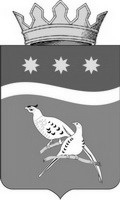 АДМИНИСТРАЦИЯ БЛАГОВЕЩЕНСКОГО РАЙОНААМУРСКОЙ ОБЛАСТИП О С Т А Н О В Л Е Н И ЕАДМИНИСТРАЦИЯ БЛАГОВЕЩЕНСКОГО РАЙОНААМУРСКОЙ ОБЛАСТИП О С Т А Н О В Л Е Н И ЕАДМИНИСТРАЦИЯ БЛАГОВЕЩЕНСКОГО РАЙОНААМУРСКОЙ ОБЛАСТИП О С Т А Н О В Л Е Н И ЕАДМИНИСТРАЦИЯ БЛАГОВЕЩЕНСКОГО РАЙОНААМУРСКОЙ ОБЛАСТИП О С Т А Н О В Л Е Н И ЕАДМИНИСТРАЦИЯ БЛАГОВЕЩЕНСКОГО РАЙОНААМУРСКОЙ ОБЛАСТИП О С Т А Н О В Л Е Н И Е05.10.2020№1319г. Благовещенскг. Благовещенскг. Благовещенскг. Благовещенскг. БлаговещенскО внесении изменений в постановление администрации Благовещенского района от 15.01.2013 № 82 «Об образовании избирательных участков, участков референдума для проведения выборов и референдумов на территории Благовещенского района» (в ред. постановлений администрации Благовещенского района  от 06.02.2013 № 328, от 10.06.2015 № 1073, от 12.08.2015 № 1687, от 26.07.2016 № 449, от 14.09.2016 № 604, от 06.12.2016 № 888, от 27.06.2017 № 1187, от 26.12.2017 № 2346, от 31.01.2018 № 156, от 27.04.2018 №703, от 18.07.2018 № 1157, от 18.02.2020 № 162, от 04.06.2020 № 690)О внесении изменений в постановление администрации Благовещенского района от 15.01.2013 № 82 «Об образовании избирательных участков, участков референдума для проведения выборов и референдумов на территории Благовещенского района» (в ред. постановлений администрации Благовещенского района  от 06.02.2013 № 328, от 10.06.2015 № 1073, от 12.08.2015 № 1687, от 26.07.2016 № 449, от 14.09.2016 № 604, от 06.12.2016 № 888, от 27.06.2017 № 1187, от 26.12.2017 № 2346, от 31.01.2018 № 156, от 27.04.2018 №703, от 18.07.2018 № 1157, от 18.02.2020 № 162, от 04.06.2020 № 690)О внесении изменений в постановление администрации Благовещенского района от 15.01.2013 № 82 «Об образовании избирательных участков, участков референдума для проведения выборов и референдумов на территории Благовещенского района» (в ред. постановлений администрации Благовещенского района  от 06.02.2013 № 328, от 10.06.2015 № 1073, от 12.08.2015 № 1687, от 26.07.2016 № 449, от 14.09.2016 № 604, от 06.12.2016 № 888, от 27.06.2017 № 1187, от 26.12.2017 № 2346, от 31.01.2018 № 156, от 27.04.2018 №703, от 18.07.2018 № 1157, от 18.02.2020 № 162, от 04.06.2020 № 690)О внесении изменений в постановление администрации Благовещенского района от 15.01.2013 № 82 «Об образовании избирательных участков, участков референдума для проведения выборов и референдумов на территории Благовещенского района» (в ред. постановлений администрации Благовещенского района  от 06.02.2013 № 328, от 10.06.2015 № 1073, от 12.08.2015 № 1687, от 26.07.2016 № 449, от 14.09.2016 № 604, от 06.12.2016 № 888, от 27.06.2017 № 1187, от 26.12.2017 № 2346, от 31.01.2018 № 156, от 27.04.2018 №703, от 18.07.2018 № 1157, от 18.02.2020 № 162, от 04.06.2020 № 690)О внесении изменений в постановление администрации Благовещенского района от 15.01.2013 № 82 «Об образовании избирательных участков, участков референдума для проведения выборов и референдумов на территории Благовещенского района» (в ред. постановлений администрации Благовещенского района  от 06.02.2013 № 328, от 10.06.2015 № 1073, от 12.08.2015 № 1687, от 26.07.2016 № 449, от 14.09.2016 № 604, от 06.12.2016 № 888, от 27.06.2017 № 1187, от 26.12.2017 № 2346, от 31.01.2018 № 156, от 27.04.2018 №703, от 18.07.2018 № 1157, от 18.02.2020 № 162, от 04.06.2020 № 690)Глава Благовещенского районаЕ.А.СедыхЗам главы администрации районаС.А.Прасков(должность)(подпись)(расшифровка подписи)(дата)Правовой отдел (должность)(подпись)(расшифровка подписи)(дата)Председатель ТИК Благовещенского районаО.Н.Сычева(должность)(подпись)(расшифровка подписи)(дата)Начальникорганизационно-контрольного отдела А.В. Степанова (должность)(подпись)(расшифровка подписи)(дата)в дело -1 экз.Тик-1 экз.3.4.ОКОМБУ «ИЦБР»-1 экз.- 1 экзИТОГО:-4 экз.